州表現計畫(SPP)概況介紹 指標B17: 州系統改進計畫 俄勒岡州表現計畫 根據2004年《殘疾人教育法》(IDEA)，俄勒岡州教育部(ODE)必須向特殊教育方案辦公室(OSEP)提交一份為期六年的州表現計畫(SPP)。OSEP制定了主要的業績衡量標準，稱為指標，以衡量各項遵守情況和結果。OSEP為合規指標設定目標，ODE為結果指標設定目標。SPP必須包括每個結果指標的相應目標。ODE每年在年度執行情況報告(APR)中報告在實現這些指標方面取得的進展。ODE必須每六年審查一次成果目標，並讓主要合作夥伴參與制定新的目標。ODE目前正在尋求與必須建立目標的指標相關的回饋，並將於2021年12月舉行公開回饋會議，討論與該指標相關的資料。請參閱ODE州特殊教育績效計畫和年度報告網頁，獲取更多資訊並註冊公共回饋會議。您也可以通過以下方式，在不參加會議的情況下提供回饋：調查連結。 指標會衡量什麼，為什麼重要？周表現計畫 (SPP) 的指標17即州系統改善計畫 (SSIP)。這是一項多年計畫，旨在研究周如何改善IDEA服務的殘疾兒童的學習成果。雖然SSIP是特殊教育計畫辦公室 (OSEP) 結果驅動的問責制框架的一部分，但它是一項州制定的計畫，重點是使用基於證據的可擴展改進策略，旨在改善已確定的學生重點領域水準的結果。 俄勒岡州選擇早期閱讀作為2013財年的優先重點關注領域，並開發了州識別可測量結果 (SIMR) 和SSIP，以支持全州在該領域的改進。該指標衡量在增加閱讀年級或以上水準的殘疾學生百分比方面的進展。三年級的閱讀能力是學生未來學業成功的關鍵指標。  特別是對於那些之前未充分享受該系統服務的學生來說，學校的早期幹預和支持學生在三年級之前成為熟練閱讀者，對於改變他們未來的學術軌跡而言是必不可少的。 這一指標是如何衡量的？ 該指標是使用三年級殘疾學生的閱讀評估資料進行測量的。  將使用資料來源組合來衡量該指標的發展，包括學生閱讀篩選和中期評估資料以及員工對實施資料的保真度。  資料來源是什麼？ 主要資料來源是三年級學生智慧平衡評估 (SBAC) 分數。 是否需要為該指標設置或重置基本線？是的。SSIP第一階段設置的基線是使用OAKS設置的，OAKS是俄勒岡州之後不再提供的州總結性評估資料。ODE建議使用 24.4% 作為資料基線，用於ELA Smarter平衡評估。有殘疾狀況的三年級學生的熟練程度需要達到該基線或更高。州表現計畫概況介紹——指標 B17 1	 歷史目標是什麼，俄勒岡州隨著時間的推移表現如何？ 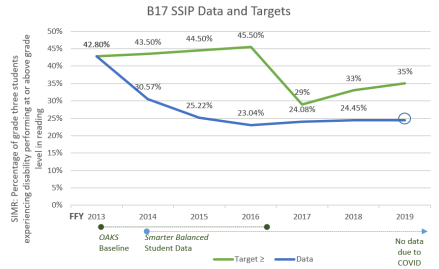 目標是什麼？ · 目標應該是嚴格的，但同時也是可以實現的。 · 目標可能會連續幾年保持不變，儘管最終目標年 (FFY 2025) 必須反映出比基線有所改善。 · 指標設定的目標是達到或高於基線目標。 方案A 方案A提出了較為保守的目標。這些目標開始時接近學生在最近評估中反應的熟練率，隨著時間的推移增加的速度逐步上升。最終目標是在未來五年內將達到或超過熟練程度的學生比例增加一倍。 方案B 方案B為更為激進的目標。選項B根據《學生共同成功法案》 (ESSA) 的要求，將學校問責制指標的年度目標用於殘疾學生的ELA績效。這些目標是根據智慧平衡評估工具結果設定的，要求 22% 的殘疾學生在 2015-2016 年的學業成果中，ELA達到熟練程度或以上。 如果您需要更多資訊以便提供回饋，請聯繫： Sarah Soltz，教育專家，聯繫方式 sarah.soltz@state.or.us州表現計畫概況介紹——指標 B17 2 FFY 2013 2014 2015 2016 2017 2018 2019目標≥. 基線 43.5% OAKS 44.5% OAKS 45.5% OAKS 29% SBAC 33% SBAC 35% SBAC日期 42.8% OAKS 30.57% SBAC 25.22% SBAC 23.04% SBAC 24.08% SBAC 24.45% SBAC N/AFFY 2020 2021 2022 2023 2024 2025目標≥. 25.00% 27.00% 29.00% 31.00% 33.00% 35.00%FFY 2020 2021 2022 2023 2024 2025目標≥. 48.00% 54.00% 61.00% 67.00% 74.00% 80.00%